Rapport financier du 13 novembre 2013( 4 septembre 2013 au 13 novembre 2013 )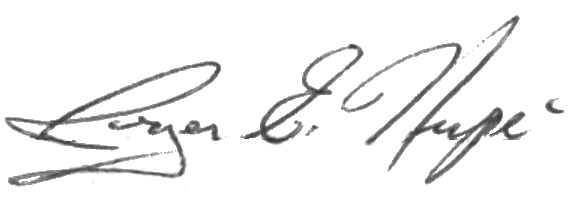 Rapport préparé et soumis par Roger Hupé :				TrésorierDébut de la périodeDébut de la périodeDébut de la périodeDébut de la périodeDébut de la périodeÉtat du compte-chèques le 4 septembre 2013État du compte-chèques le 4 septembre 2013État du compte-chèques le 4 septembre 2013État du compte-chèques le 4 septembre 20136,821.26$RecettesRecettesRecettesRecettesRecettes* 1) Dépôt (28 mars 2013) –  50/50 et cotisations114.00$* 2) Dépôt (28 mars 2013) –  Auberge du Violon 20135,000.00$* Intérêts banquiers0.00$Total recettesTotal recettesTotal recettesTotal recettes5,114.00$(1)  Total accessible(1)  Total accessible(1)  Total accessible(1)  Total accessible11,935.26$DéboursésDéboursésDéboursésDéboursésDéboursés*  #99 : Marc Boyer (9 sept 2013) - goûter de la réunion(37.10$)*  #100 : Union nationale (9 sept 2013) – Pique-nique métis 2013(600.00$)* Frais banquiers(0.00$)(2)  Total des déboursés(2)  Total des déboursés(2)  Total des déboursés(2)  Total des déboursés(637,10$)Fin de la périodeFin de la périodeFin de la périodeFin de la périodeFin de la période(3)  Solde du compte-chèques le 13 novembre 2013(3)  Solde du compte-chèques le 13 novembre 2013(3)  Solde du compte-chèques le 13 novembre 2013(3)  Solde du compte-chèques le 13 novembre 201311,298.16$